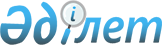 О внесении изменений в Пояснения к единой Товарной номенклатуре внешнеэкономической деятельности Евразийского экономического союзаРекомендация Коллегии Евразийской экономической комиссии от 30 октября 2018 года № 23.
      Коллегия Евразийской экономической комиссии в соответствии со статьей 19 Таможенного кодекса Евразийского экономического союза 
      рекомендует государствам – членам Евразийского экономического союза с даты опубликования настоящей Рекомендации на официальном сайте Евразийского экономического союза:
      Применять Пояснения к единой Товарной номенклатуре внешнеэкономической деятельности Евразийского экономического союза (приложение № 1 к Рекомендации Коллегии Евразийской экономической комиссии от 7 ноября 2017 г. № 21) с учетом изменений согласно приложению. ИЗМЕНЕНИЯ,
вносимые в Пояснения к единой Товарной номенклатуре внешнеэкономической деятельности Евразийского экономического союза
      1. В томе I: 
      1) в пояснениях к товарной позиции 1211 ТН ВЭД ЕАЭС слова "В данную товарную позицию также не включаются следующие продукты, используемые или непосредственно для ароматизации напитков или для приготовления экстрактов для производства напитков:
      (а) смеси, состоящие из разных видов растений или частей растений данной товарной позиции (товарная позиция 2106);
      (б) смеси растений или частей растений данной товарной позиции с растительными продуктами, включенными в другие группы (например, группы 07, 09, 11) (группа 09 или товарная позиция 2106)." заменить словами: 
      "В данную товарную позицию также не включаются:
      (а) смеси, состоящие из разных видов растений или частей растений данной товарной позиции, используемые в качестве приправ для соусов (товарная позиция 2103);
      (б) следующие продукты, используемые или непосредственно для ароматизации напитков или для приготовления экстрактов для производства напитков:
      (i) cмеси, состоящие из разных видов растений или частей растений данной товарной позиции (товарная позиция 2106); и
      (ii) смеси растений или частей растений данной товарной позиции с растительными продуктами, включенными в другие группы (например, группы 07, 09, 11) (группа 09 или товарная позиция 2106).";
      2) абзац пятый части (А) пояснений к товарной позиции 2103 дополнить предложением следующего содержания:
      "В данную товарную позицию также включаются смеси растений или частей растений товарной позиции 1211, используемые в качестве приправ для соусов.".
      2. В томе V:
      1) в пояснениях к товарной позиции 9030 ТН ВЭД ЕАЭС:
      наименование товарной позиции 9030 ТН ВЭД ЕАЭС заменить наименованием следующего содержания:
      "Осциллоскопы, анализаторы спектра, прочие приборы и аппаратура для измерения или контроля электрических величин, кроме измерительных приборов товарной позиции 9028; приборы и аппаратура для обнаружения или измерения альфа-, бета-, гамма-, рентгеновского, космического или прочих ионизирующих излучений (+):";
      дополнить пояснением к субпозиции 9030 82 ТН ВЭД ЕАЭС следующего содержания:
      "Пояснение к субпозиции.
      Субпозиция 9030 82
      В данную субпозицию также включаются приборы и аппаратура для измерений или проверки интегральных схем.";
      2) в пояснениях к товарной позиции 9031 ТН ВЭД ЕАЭС:
      слова "Пояснение к субпозиции." заменить словами "Пояснения к субпозициям.";
      перед пояснением к субпозиции 9031 49 ТН ВЭД ЕАЭС включить новое пояснение к субпозиции следующего содержания:
      "Субпозиция 9031 41
      В данную субпозицию также включаются оптические приборы и устройства для проверки интегральных схем.".
					© 2012. РГП на ПХВ «Институт законодательства и правовой информации Республики Казахстан» Министерства юстиции Республики Казахстан
				
      Председатель Коллегии
Евразийской экономической комиссии

Т. Саркисян
ПРИЛОЖЕНИЕ
к Рекомендации Коллегии 
Евразийской экономической комиссии 
от 30 октября 2018 г. № 23